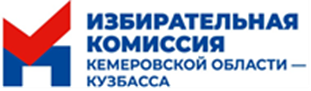 ИЗБИРАТЕЛЬНАЯ КОМИССИЯКЕМЕРОВСКОЙ ОБЛАСТИ – КУЗБАССА   19 января 2023 г.									     № 36/215-7г. КемеровоОб освобождении от должности председателя территориальнойизбирательной комиссии Беловского муниципального округа Рассмотрев заявление Кольцовой С.С. об освобождении от должности председателя территориальной избирательной комиссии Беловского муниципального округа, в соответствии со статьей 26, пунктом 7 статьи 28  Федерального закона от 12 июня 2002 года № 67-ФЗ «Об основных гарантиях избирательных прав и права на участие в референдуме граждан Российской Федерации», пунктом 8 статьи 14 Закона Кемеровской области от 7 февраля 2013 года № 1-ОЗ «Об избирательных комиссиях, комиссиях референдума в Кемеровской области – Кузбассе» Избирательная комиссия Кемеровской области – Кузбасса п о с т а н о в л я е т:1. Освободить от должности председателя территориальной избирательной комиссии Беловского муниципального округа Кольцову Сабину Сергеевну, предложена для назначения в состав комиссии собранием избирателей по месту жительства, на основании ее заявления в письменной форме об освобождении от должности.2. Направить настоящее постановление в территориальную избирательную комиссию Беловского муниципального округа.3. Опубликовать настоящее постановление в официальном сетевом издании «Вестник Избирательной комиссии Кемеровской области – Кузбасса» и разместить на официальном сайте комиссии в информационно-телекоммуникационной сети «Интернет».              Председатель     Избирательной  комиссии Кемеровской области – Кузбасса				            С.А. Демидова      Секретарь   Избирательной комиссииКемеровской области – Кузбасса 			                      М.Н. ГерасимоваП О С Т А Н О В Л Е Н И Е